Министерство культуры Краснодарского краяКраснодарская краевая универсальная научная библиотекаим. А.С. ПушкинаОтдел городского абонемента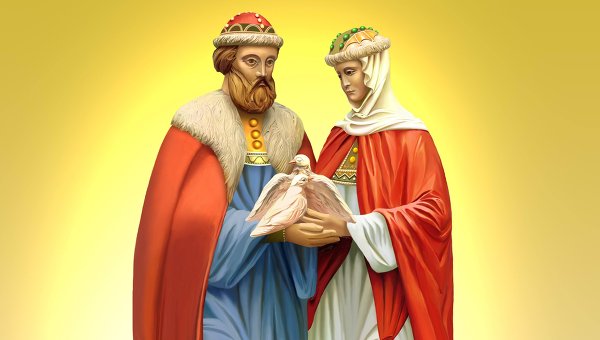 Семья – людей святой оплотК Всероссийскому дню семьи, любви и верностиПутеводитель по книжной выставкеКраснодар2017СодержаниеОт составителейЖизнь каждого человека начинается с семьи.                                   Семья – источник любви, уважения, солидарности и привязанности, то, на чем строится любое цивилизованное общество, без чего не может существовать человек. В семье закладываются основы нравственного воспитания человека, культурно-духовного развития, формируются нормы поведения, раскрываются внутренний мир и индивидуальные качества личности.Ежегодно 8 июля отмечается Всероссийский День семьи, любви и верности, приуроченный ко дню памяти благоверных Петра и Февронии, муромских чудотворцев, покровителей супружеской любви и брака. К этой дате в отделе городского абонемента организована книжно-иллюстративная выставка «Семья – людей святой оплот». Данное библиографическое пособие имеет форму путеводителя по указанной выставке.  Путеводитель – особый тип библиографического издания, его цель –  дать общее представление о теме экспозиции, особенностях отбора изданий, акцентировать внимание на способах подачи материала. Он не претендует на полноту информации, скорее, наоборот, подчеркивает только наиболее важные аспекты темы. Отсюда и другая особенность этого издания – логика построения книжной выставки определяет и логику структуры библиографического пособия. Материал в пособии сгруппирован в три тематических раздела. В первом разделе, имеющем один подраздел, представлен обзор книг православной тематики в помощь семье; второй – знакомит читателей с литературой, которая поможет в выборе своей «половинки», научит грамотно строить взаимоотношения в семье, разрешать конфликты и правильно распределять социальные роли; в третьем разделе пособия представлены источники, раскрывающие воспитательный потенциал семьи.Библиографические записи даны в алфавите авторов и заглавий, снабжены подробными аннотациями и прямыми цитатами, для удобства пользователей в конце каждой библиографической записи публикуется шифр и место хранения книги.Описание осуществлено в соответствии с ГОСТами 7.1-2003 и 7.012-2011.Путеводитель размещен на сайте ККУНБ им. А.С. Пушкина: www:pushkin.kubannet.ruРаздел 1. Православные ценности семьи и бракаСемья – любви великой царство.В ней вера, праведность и сила.Семья –  опора государства, Страны моей, моей России.Семья – источник изначальный,Небесным ангелом хранимый,И грусть, и радость, и печалиОдни на всех, неразделимы!Пусть повторятся в поколенияхБлагословенной жизни дни.Храни, Господь, очаг семейный,Любовь любимых охрани!                                                                                                                        И. РезникВ основу человеческой жизни положены нравственные законы, нарушение которых так же опасно, как и игнорирование законов физических. Семья – один из этих законов, а православие – оплот традиционных духовных ценностей и культурного наследия – учит человека жить по этим законам. Высокие задачи воспитания патриотизма, уважения и интереса к духовному наследию Отечества издревле черпались в православии. Понятие «православная семья» имеет широкое значение, ведь  современное православное сообщество неоднородно. Одни люди входят в него лишь признанием православия как веры предков и части истории России, другие - участием в таинствах крещения, венчания, отпевания, поведенческими стереотипами, истоки которых в православии. А третьи - всей полнотой религиозной церковной жизни. Все эти люди создают живую среду православной культуры. Церковь сама по себе, без участия воли человека, не может изменить семью. Речь идет о влиянии веры и церкви на семью через воспитание личности в покаянии, работе над собой и общении со святыней. С обращением к православию в семью входят традиционные для русской культуры формы духовной жизни и быта; происходит воспитание добродетелей, без которых трудно представить благополучную семью: взаимопонимание, доброжелательность, внимательность, участие, готовность прийти на помощь, а если нужно –  пожертвовать собой. Неотъемлемая часть семьи – дети. Их воспитание почти полностью зависит от потенциала самой семьи – и духовного, и душевного, и даже физического. Воцерковленная семья активно сотрудничает с внешним миром - как с православной его частью, так и со светской. Частое посещение храма – это возможность знакомиться и общаться с близкими по духу людьми. Здесь благоприятная эмоциональная среда, где верующий человек раскрывается. Здесь семьи смотрят друг на друга. Семья буквально живет в этой общности. Контакты православной семьи с институтами образования, культуры, производства тоже носят конструктивный характер. Она берет из светской культуры то, что помогает ей существовать как христианской и способствует христианскому воспитанию детей. Воцерковление пробуждает историческую память семьи, ее гражданские чувства. Семья укореняется в истории. Люди осознают себя как часть рода, часть церкви, как звено в цепи православных поколений, чувствуют свою причастность к истории России, неравнодушно относятся к ее судьбе. Многие семьи отмечают, что с приходом к вере они стали интересоваться своей родословной, особенно – отношением предков к вере.В последнее время количество пользователей, проявляющих интерес к литературе  православной тематики, заметно возросло. Представленные в этом разделе книги нашли своих читателей среди самых разных посетителей библиотеки: уже пришедших к православию или только ищущих свой путь к вере; студентов светских вузов или студентов духовной семинарии, учащихся, педагогов, специалистов, пенсионеров. О чадородии : правосл. сб. / сост. П. Калинин, Ю. Г. Калинина. – Армавир : [Б. и.], 2006. - 53 с. : ил.86.3  О-119 УДК 2  (2130951 – КХ; 2153608 – АБ)Если мы обратимся к Священному Писанию, то узнаем, что Библейское повествование о сотворении мира завершается установлением брачного союза. Супружеский союз, установленный и освященный Господом Богом – это союз не только внешний, телесный, но, прежде всего, духовный: союз двух душ. Для чего такой союз – задаются вопросом авторы сборника? И отвечают: для того, чтобы через соединение двух жизней в одну общая эта жизнь была полнее, богаче, лучше; чтобы то, что есть лучшее в муже, собралось в жене, а лучшее в жене открылось мужу. Святитель Иоанн Златоуст определяет существо брака как глубочайшее духовно-нравственное единение мужа и жены. Вместе с тем освящается и другая цель этого союза – благословенное рождение и христианское воспитание детей. Семья – это основа общества; из нее произошел род, затем – государство. И если корень крепок и здоров, здорово будет и древо, и наоборот. Опыт действительно говорит, что там, где падала семья, падала вместе с тем и жизнь общественная и государственная. Возрождение христианской семьи – несомненно, трудный и длительный процесс, но он необходим, если мы думаем о будущем.Паисий Святогорец. Слова : перевод с греческого / блаженной памяти старец Паисий Святогорец. – Москва : Святая гора, 2008.           Т. 4: Семейная жизнь. - Москва, 2008. - 325 с.86.372 П129 (2190031 – АБ)Четвертый том продолжает публикацию «Слов» блаженного Старца Паисия. В этой книге собраны поучения Старца о семье и тех испытаниях, которым подвергается человек из-за кризиса, переживаемого семьей в нашу эпоху. Старец говорил, что больше всего писем он получал от людей, имевших проблемы в семейной жизни, и подчеркивал, что причина этих проблем – удаление людей от Бога и их самолюбие. «В прежние времена, -  говорил он, - жизнь была более умитворенной и люди проявляли терпение. А сегодня все, кого ни возьми, словно зажигалки: [сыпят искрами и] не могут вынести ни единого слова. И после этого автоматически следует развод». Книга состоит из вводной главы и шести частей и построена в форме вопросов и ответов. Том открывает вводная глава «Юные на жизненном распутье», цель которой помочь юношам и девушкам, колеблющимся в выборе жизненного пути. В первой части определяются основы, на которых строится семья: благородная, великодушная любовь и уважение супругов друг к другу, терпение в трудностях. Во второй части идет речь об обязанностях и ответственности родителей за правильное воспитание детей и особенно подчеркивается важность родительского примера, этого «молчаливого назидания» родителями детям, а также роль матери в семье. Третья часть тома посвящена детям. В ней идет речь об их радостях и трудностях, об их обязанностях перед родителями. В четвертой, пятой и шестой частях приведены простые и практические советы Старца о духовной жизни в семье, о том, как нужно воспринимать различные испытания, которым подвергаются люди в своей жизни.Возможно, современному человеку некоторые суждения Старца Паисия покажутся максималистскими, но, взглянув на слова Старца в свете Евангелия, читатель убедится, что они являются его точным, бескомпромиссным выражением.Пономарева, Варвара Витальевна. Мир русской женщины: семья, профессия, домашний уклад, ХVIII-нач. ХХ в. / В. В. Пономарева, Л. Б. Хорошилова. – Москва : Новый хронограф : Янович Л., 2009. – 351 с. : ил.63.5 П 563 (Б - 2174642 – ЧЗ)Это издание является первой попыткой целостного историко-культурного описания семьи и ее эволюции с конца XVIII до начала XX века. Со второй половины XIX века все больше русских женщин содержат себя сами, у них появляется выбор – выйти замуж, создать семью и родить детей, посвятить себя профессии или совместить то и другое.  При этом значительные перемены претерпевает патриархальная семья, возникает новый уклад. Книга В. Пономаревой и Л. Хорошиловой – это первая попытка, опираясь на документы эпохи, проследить эволюцию мира русской женщины. Православный брак / авт.-сост. Н. Будур. – Москва : ОЛМА-ПРЕСС, 2002. - 160 с. : ил.86.3 П 685 УДК 2   ( Б - 2114264 – ЧЗ; Б - 2114265 – АБ)Иоанн Златоуст говорил, что «брак есть пристанище, но вместе и кораблекрушение, - не сам по себе, а по расположению тех, кто худо пользуется им. Ибо тот, кто соблюдает в нем законы, находит в доме и жене своей утешение, и облегчение от всех неприятностей, встречаемых в других местах. А тот, кто неблагоразумно и случайно, как придется, приступит к сему делу, хотя и наслаждается спокойствием в судах и других местах, встречает неприятности и огорчения в своем доме… Нет ничего драгоценнее того, как быть любимому женою и любить ее. Когда муж и жена между собой согласны – мудрый это полагает в числе блаженств. Где есть это, там есть всяко богатство, всякое счастье». В книге «Православный брак» рассказывается об одном из семи таинств  православной церкви – таинстве брака, о браке как установлении Божием и о христианском отношении к браку. В иллюстрированном издании читатель найдет ответ на вопросы: какие обряды включает таинство брака, когда и как совершается венчание, кто такой приемный зять, каким святым молиться о счастье в браке, как вести себя в храме?Православный храм / авт.-сост. Е.В. Щеголева. – Москва : Олма-Пресс, 2002. - 239 с.: ил. - (Православные святыни).86.3 П 68 УДК 2  (Б - 2086273 – ЧЗ; Б - 2099114 – АБ; Б - 2099115 – АБ; Б - 2099116 – АБ; Б - 2099117 – АБ.Я приду помолиться в собор,Там я камень с души моей скину. У святых чудотворных иконПреклоню я усталую спину…Попрошу, чтобы Бог мне простилВсе грехи мои (ныне и прежде).А по смерти – к Себе допустил.Тем живу я в великой надежде.                                                                                                                Сергей Сидорин  В наши дни не все знают, как вести себя в православном храме: как правильно поставить свечку, подать записку за своих близких, заказать молебен или панихиду, а также обратиться к батюшке. Издание «Православный храм», вышедшее в серии «Православные святыни», ответит на многие вопросы, возникающие у приходящих в храм. Помимо этого в книге рассказывается об архитектуре храма и его внутреннем строении и убранстве; о богослужениях – общественных и частных, постоянных и требах; об атрибутике храма и ее символике; иконах, их типах, образах, запечатленных на них, их значении в церковной жизни; об обрядах; о служителях культа, их иерархии, функциях, одеяниях, регламенте частной жизни; о духовном наставничестве. В книге много молитв на разные случаи жизни.Русская семья. Праздники и традиции : сборник / ред.-сост. Т. Г. Кислицына. - Москва : Белый город, 2009. - 295 с. : ил.63.5  Р 892  (Б - 2174639 – АБ)«Не нужен клад, коли в семье лад», - говорят в народе. Лад в семье – истинное сокровище, оно составляется из многих драгоценных «камней». Подчас приходится их собирать человеку всю свою жизнь. «Русская семья. Праздники и традиции» - это сборник, построенный по принципу православного календаря. Перед читателем проходит жизнь традиционной русской семьи в течение года. Проживая и переживая эти события, человек и сам проходит путь постепенного нравственного и духовного преображения, совершенствуется, постигает смысл жизни, своего рождения и кончины, свою миссию на земле, получает главные уроки для своей жизни – как воспитывать детей, выбирать себе спутника жизни, выстраивать семейную жизнь. Эта книга для семейного чтения. Читатель словно смотрит  на мир глазами ребенка из произведений Василия Никифорова-Волгина, Ивана Шмелева, Апполинария Васнецова. Сборник дополнен описаниями русских праздников и традиций, народными песнями, закличками и пословицами, мировоззренческими и историческими текстами, интересными рецептами из кулинарных книг XIX  века, проиллюстрирован произведениями русской живописи XIV-XX веков, фотографиями и старинными открытками.Семейный молитвослов. – Ростов н/Д : Феникс : Журн. "Дон", 2005. - 252 с.86.3 С 301 УДК 2 (2141305 – ЧЗ; 2141306 – АБ; 2141307 – АБ;2141308 – АБ; 2141309 – АБ; 2141310 – КХ)Семейная молитва людей, любящих друг друга по телесному родству и желающих иметь родство духовное и жизнь вечную в Царстве Небесном, угодна Богу. Эта книга для всякой православной семьи на все случаи жизни.Петр и Феврония – семья земная и небесная8 июля во всех городах России широко отмечают День семьи, любви и верности. Многие считают его достойной альтернативой Дню влюбленных, пришедшему из-за рубежа. Действительно, в отечественном празднике больше духовной любви и преклонения перед верностью и преданностью. А все потому, что праздник тесно связан со святыми Петром и Февронией – парой, являющейся образцом высоких семейных отношений. Впервые о том, чтобы установить День влюбленных в России, заговорили в городе Муроме. Жители Мурома, где всегда почитали святых супругов Петра и Февронимю, решили объединить День города с православным праздником. Предложение жителей города Мурома поддержали по всей стране. В 2008 году празднование Дня семьи, любви и верности было официально утверждено, а вскоре и одобрено Межрелигиозным советом России. Символом праздника чистой и бескорыстной любви стала ромашка — цветок, который пользуется особой популярностью у влюбленных. Позже у Дня семьи появилась собственная медаль, на одной из сторон которых изображена ромашка, а на другой – лики Петра и Февронии. Медаль традиционно вручается семьям, в которых царят любовь и взаимопонимание.История праздника романтична и красива. Не может не радовать, что в православном календаре нашлось событие, которое подталкивает людей к тому, чтобы вспомнить, какой ценностью, опорой является семья, какое важное место в жизни она занимает.Гиппиус, Анна. Петр и Феврония. [Как найти суженого, сохранить любовь, вырастить детей] / А. Гиппиус. – Санкт-Петербург : Глаголь добро, 2010. – 224 с. – (Помощь святых).86.3  Г 506 (2174519 – ЧЗ; 2186806 – АБ;  2186807 – АБ)Эта книга нужна тем, кто только ищет своего суженого, и молодоженам, и каждой семье. В ней рассказано, как по молитвам к благоверным Петру и Февронии люди находят свою любовь, вымаливают детей после долгих лет бесплодия, как сохраняют семью в самых трудных ситуациях. Здесь описаны чудеса, произошедшие за последние годы по молитвам к муромским чудотворцам, предоставленные монастырем, где покоятся мощи святых, и собранные автором. Святейший Патриарх Московский и всея Руси Кирилл, отвечая на вопрос об отличиях Дня святого Валентина от Дня любви, семьи и верности, сказал: «День памяти Петра и Февронии – это праздник, который ориентирован на семейные ценности; мне кажется, что здесь имеет место принципиальное различие. Очень часто под любовью люди подразумевают просто увлечение: полюбил – потом разлюбил; написал валентинку – без всяких обязательств. А праздник святых Петра и Февронии помогает людям понять смысл того, что есть брак, потому что сам пример князя и его супруги настолько трогателен, что, наверное, только бесчувственного человека может оставить равнодушным». «Свет Христов просвещает всех. Молитвами святых благоверных князей Петра и Февронии Муромских да утвердит Господь семьи российские на твердом основании любви и верности и да дарует вам все благое и потребное для жизни достойной и праведной», - таково пожелание Патриарха всем нам!Державная, В. Святые покровители благополучия и семьи. Помощь по молитвам. – Санкт-Петербург : Глаголь Добро, Азбука-Аттикус, 2011. – 192 с. - (С нами Бог!).Эта книга составлена для того, чтобы читатель знал, к кому из святых, почитаемых Православной Церковью, он может обращаться в каких жизненных ситуациях. Соответственно, в книге есть несколько разделов, в каждом из них рассказано о нескольких святых, имеющих особую благодать помогать конкретно в данном деле. На первом развороте, посвященном каждому святому, слева – прорись его канонической иконы, справа – церковная молитва к нему. Здесь же дата, когда Святая Церковь празднует его память. Все даты в книге даны по новому стилю, даже если это не оговорено специально. Далее следует житийная история – иногда это краткое житие святого угодника, иногда какой-либо отдельный эпизод. Рассказ всегда ведется таким образом, что понятно, почему именно этого святого просят о заступлении в конкретной жизненной ситуации. Следом, как правило, описан один или несколько случаев помощи по молитвам к этому святому. На следующей странице – святоотеческое слово об описываемой ситуации или советы современных пастырей. Последний раздел книги рассказывает, как доехать к мощам всех святых, о которых идет речь; он тщательно проработан на основании личного опыта православных паломников. Для удобства читателя имена угодников Божиих следуют здесь друг за другом в том же порядке, как в предыдущих разделах книги.Карпов, Алексей Юрьевич. Православные святые и чудотворцы / А. Ю. Карпов. - Москва : Вече, 2013. – 271 с.86.372  К265  (Б 2191166 – ЧЗ; Б 2191167 – АБ; Б 2192169 – АБ;               Б 2191168 – АБ)Эта книга – о великих подвижниках и молитвенниках, небесных заступниках и покровителях России. В книгу вошло восемнадцать очерков, героями которых стали сами разные святые, в их числе Петр и Феврония Муромские. В представлении многих поколений русских людей именно их молитвенный подвиг сохранял и оберегал русскую семью,  наполнял смыслом их семейный союз, определял само существо и предназначение России как православной страны.Жанр и содержание книги требуют пояснений. Настоящее издание включает в себя не жития святых, а именно их жизнеописания, биографии. Свою задачу авторы книги видели в том, чтобы показать, прежде всего, обстоятельства жизни людей, которые после смерти были канонизированы Православной Церковью, то есть, причислены к лику святых. Авторы исходили из того, что история России немыслима без этих людей, и потому хотели представить их в первую очередь именно как действующих лиц русской истории. Речь идет не совсем об обычных людях (лучше сказать, о совсем необычных людях), посмертное, небесное бытие которых не менее значимо для нас, чем бытие земное. «Небесный человек и земной ангел» - так в Древней Руси называли святых. Потому в книге по мере возможности представлено и «небесное бытие».Левина, Ирина Владимировна. Петр и Феврония : совершенные супруги / И. Левина, Д. Володихин. - Москва : Молодая гвардия, 2016. – 243, [2] с., [8] л. ил., портр. – (Жизнь замечательных людей : серия биографий / основана в 1890 году Ф. Павленковым и продолжена в 1933 году  М. Горьким. Малая серия; вып. 98).86.372  Л363  (М 2197183 – ЧЗ; М 2197184 – АБ; М 2197185 – АБ)В православии фигуры святых Петра и Февронии всегда были значимы. Между тем, о княжеской чете, правившей древним Муромом, известно крайне мало, почти ничего. Авторы книги взяли на себя труд разобраться в скрытых смыслах и реальной исторической подоплеке знаменитой «Повести о Петре и Февронии Муромских», в которой представлены образы двух любящих супругов, проживших удивительную, полную приключений жизнь и умерших в один день.Повесть о Петре и Февронии : подгот. текстов и исслед. Р.П. Дмитриевой / АН СССР, Ин-т рус. Лит. (Пушк. Дом). – Ленинград : Наука. Ленингр. отд-ние, 1979. – 339с. Р1 П 421  (1505408 – КХ; 1496322 – ЧЗ; 1505410 – АБ)Повесть о Петре и Февронии принадлежит к числу лучших произведений древнерусской повествовательной литературы. По поэтичности и глубине художественной мысли, тонкости психологической наблюдательности и по совершенству формы она занимает исключительное положение не только в ряду древнерусских литературных памятников, но и в мировой литературе вообще. Повесть была написана одним автором, имеет свою конкретную историю создания и дальнейшего бытования, но структура сюжета в ней полностью зависит от устного народного творчества. Главным образом благодаря этому она резко выделяется на фоне литературных явлений своего времени.С момента создания Повести и на протяжении последующих веков она оставалась одним из излюбленных чтений русского читателя. Немного найдется равных ей произведений, которые сохранились бы в таком большом количестве списков. В настоящем издании учтены по возможности все доступные из сохранившихся списков этого произведения (они перечислены в археографическом обзоре) и публикуются все обнаруженные к настоящему времени редакции. Использованные в Повести фольклорные сюжеты заимствованы явно из местных русских преданий. Тесная связь Повести о Петре и Февронии с фольклором привела  к тому, что литературное произведение вошло в круг устного народного творчества. Это свидетельствует об огромной популярности произведения, которому посвящена эта книга.Светлова, Ольга. Вам помогут святые покровители брака и семьи Петр и Феврония / О. Светлова. - Москва : АСТ; Владимир : ВКТ, 2011. – 187, [1] с. - (Святые вам помогут).86.372   С243  (2196251 – АБ) Как найти свою половинку и не ошибиться с выбором? Как пройти сквозь горнило житейских испытаний и сохранить любовь в браке? Как превратить брак в Таинство и пронести его свет сквозь годы?История Петра и Февронии даст ответ на все эти вопросы. По молитвам этих святых люди находят свою любовь и решают многочисленные семейные проблемы. Как и века назад, Петр и Феврония не оставляют своим попечением всех, кто обращается к ним за помощью. Что бы ни случилось в вашей жизни – просите у них помощи, и ваша молитва обязательно будет услышана.Святые Петр и Феврония. Покровители семьи / сост. А. А. Евстигнеев. – Москва : Олма Медиа Групп, 2012. – 304 с. : ил. – (Религии мира).                                                        86.372  С259  (Б 2187146 – ЧЗ; Б 2187147 – АБ)Петр и Феврония – не просто имена двух чтимых, но полузабытых святых из огромного пантеона Православной церкви, не просто две строки в старинных святцах. Это два столпа веры, две огромные фигуры в русском национальном самосознании. Сколько веков наши предки, прочитав историю о Петре и Февронии, говорили между собой: «Вот какая любовь должна быть, вот какая семья должна быть! А мы... что – мы? Суета и корысть. Надо исправляться». Молитвы к этим святым, с которыми вы можете обратиться к ним, найдя их в этой книге, творят чудеса, сея семейное счастье и благодать в российских «малых церквях». Апостол Павел говорил: «Любовь долготерпит, милосердствует, любовь не завидует, любовь не превозносится, не гордится, не бесчинствует, не ищет своего, не раздражается, не мыслит зла, не радуется неправде, а сорадуется истине; все покрывает, всему верит, всего надеется, все переносит. Любовь никогда не перестает, хотя и пророчества прекратятся, и языки умолкнут, и знание упразднится» (1 Кор. 13, 3-8). Раздел 2. Семья и брак в современном обществеЛюбви и браку посвящены тысячи книг и научных исследований. Счастливая или хотя бы психологически комфортная семейная жизнь помогает человеку в достижении личного счастья и самых нелегких жизненных целей. Успешный брак нередко сравнивают с выигрышем в лотерее, «счастливым билетом», он имеет несомненную ценность в общественном мнении. Можно сказать, что большинство людей стремятся к идеальному браку и хотят иметь счастливую семью. Семьи создаются по разным причинам. По любви и по расчету, в силу каких-то жизненных ситуаций. Но в России семьи создают чаще всего влюбленные. Как и много лет назад, молодежь ориентируется на любовь, оценивая ее в качестве основного мотива создания семьи. Именно чувство, желание быть все время рядом с любимым человеком, помогать ему и ощущать его поддержку, иметь от него детей определяют решение жениться или выйти замуж. Не всегда влюбленность выдерживает испытания, которые неизбежны, когда люди становятся супругами, а потом – родителями. В совместной жизни мужчины и женщины немало трудностей, и требуются мудрость и настойчивость, чтобы их преодолевать и не позволять им разрушать любовь и взаимную симпатию. Всему нужно и можно учиться. В том числе и тому, как стать хорошей женой или мужем. Учиться можно по книгам психологов, социологов и других специалистов. Представленные в этом разделе книги помогут читателю найти свою половинку и не ошибиться с выбором; пройти сквозь горнило житейских испытаний и сохранить любовь в браке; разобраться, что такое семья и как в ней жить без конфликтов, помогая друг другу; и наконец,  превратить брак в Таинство и пронести его свет сквозь годы.Андреева, Татьяна Владимировна. Психология современной семьи : монография / Т.В. Андреева. – Санкт-Петербург : Речь, 2005. - 435 с.88 А655 УДК 15 (2124300 – АБ; 2125384 – АБ; 2125385 – КХ;2136518 – АБ; 2124299 – ЧЗ)В монографии освещены такие актуальные для современного общества вопросы, как особенности и тенденции современной российской семьи; молодежные взгляды на брак и семью, проблемы молодой семьи; потребности мужей и жен в брачно-семейных отношениях. В книге рассмотрены различные типы семей: сельские, семьи военнослужащих, семьи творческой интеллигенции. Анализируются проблемы, возникающие в бинациональных супружеских парах, психологические проблемы творческих женщин и домохозяек. Особое внимание уделяется разрушительным тенденциям в семье (конфликтам, ревности, изменам), а также мужскому взгляду на брак.Книга будет интересна как специалистам (психологам, педагогам, социологам), так и широкому кругу читателей.Бэттлер, Алекс. О любви, семье и государстве : философско-социологический очерк / А. Бэттлер. – Москва : КомКнига, 2006. – 168 с.60.5 Б 979 (2149824 – ЧЗ)Проблемы любви, семьи и государства – темы, широко обсуждаемые как на Западе, так и в России.  Однако данный очерк отличается от других исследований тем, что такие известные слова, как любовь, семья и брак, автор вывел на понятийный уровень. Теоретическая, философская часть работы дополнена социологическими данными, показывающими сравнительную картину ситуации семьи и брака на Западе и в России.Ивлева, В. В. Психология семьи / В. В. Ивлева. – Минск : Букмастер, 2012. - 351 с.88.5 И 255 (2186914 – ЧЗ; 2186915 – АБ; 2186916 – АБ)Автор подробно знакомит читателя с проблемами взаимоотношений в семье, рассматривает конфликты и способы их  разрешения. Издание будет интересно как практикующему психологу, так и человеку, интересующемуся вопросами семейных отношений.Извеков, Игорь Николаевич. История семьи в истории Отечества : генеалогия в учебном процессе высшей школы : учебное пособие / И. Н. Извеков. - Москва : Инфра-М, 2014. - 169 с. -  (Высшее образование - магистратура). – (Магистратура).63.2я73 И 33 (2190895 – ЧЗ)В учебном пособии представлены теоретические материалы и практические рекомендации по изучению истории семьи в аспекте истории Отечества. Рассмотрены проблемы становления и развития генеалогии как отрасли научного знания, анализируются генеалогические источники дореволюционной и современной России, в том числе интернет-источники. Значительное место отведено основам практической  генеалогии, необходимым для составления родословных таблиц, поколенных росписей, архива семьи и т.д. Освоение курса «Истрия семьи в истории Отечества» способствует целостному восприятию микроистории семьи в истории государства. Для студентов высших учебных заведений, преподавателей вузов, а также аспирантов и всех, кто интересуется программами изучения истории семьи.Кипнис, Михаил. Тренинг семейных отношений / М. Кипнис. - Москва : Ось-89.Ч. 1: [Супружество] [Текст]. - 2006. - 175 с. : ил.88 К 424 УДК 15 (М 2138847 – ЧЗ) «Тренинг…» - это сборник простых и эффективных упражнений, игр, заданий, текстов, которые адресованы ведущим родительских групп, семейным консультантам, социальным работникам, педагогам. Участникам группового тренинга эта книга позволит развить навыки семейных отношений, открытой и конструктивной коммуникации, укрепит позитивное отношение к себе и к другим, поможет взглянуть на себя и свой семейный союз новыми глазами.Книга, посвященная семейным отношениям, продолжает авторскую серию «Действенный тренинг». Атмосфера дома напрямую зависит от возможностей и желания членов этого сообщества понимать друг друга, обмениваться информацией, эффективно «пристраиваться» к партнеру, реально использовать многообразные секреты, которыми обладают профессиональные коммуникаторы и люди, у которых есть талант общения. Ведь личность представляет собой содержание, центр и единство разнообразных действий, актов, направленных на другие личности. Крюкова, Татьяна Леонидовна. Психология семьи: жизненные трудности и  совладание с ними [Текст] / Т. Л. Крюкова, М. В. Сапоровская, Е. В. Куфтяк. – Санкт-Петербург : Речь, 2005. - 239 с.88 К 856 УДК 15  (2124024 – ЧЗ; 2124025 – АБ; 2136434 – АБ)Учебное пособие посвящено проблемам психологии семьи, совладеющего поведения в семейном контексте. Авторы предлагают вам, уважаемые читатели, задуматься и поискать ответы на вопросы о том, что делает семью жизнестойкой, что у нее «болит» и почему часть семей не выдерживает даже слабых испытаний. Особое значение придается раскрытию образов матери и отца, называемых «архитекторами» семейных отношений. Поиск семьей, находящейся в трудной ситуации, ресурсов совладения, креативность в нахождении путей дальнейшего развития должны, по мнению авторов, помочь студентам лучше осознать свой профессиональный путь в направлении изучения семейной психологии и помощи семье. Предназначается для студентов, аспирантов, преподавателей факультетов психологии и социальной работы университетов.Леви, Владимир Львович. Семейные войны / В. Л. Леви. – Москва : Метафора, 2005. - 224 с. : ил. - (Азбука здравомыслия).88 Л 36 УДК 15 ( 2127845 – ЧЗ; 2127846 – АБ; 2127847 – АБ)Известный психотерапевт и писатель Владимир Леви создал новую книгу –  о душевных травмах и конфликтах в семье; о лечении отношений; о поиске, сбережении, возвращении и обновлении семейного счастья. Жизненное руководство, поддержка, конкретная помощь –  для женщин и мужчин всех возрастов.Сатир, Вирджиния. Вы и Ваша семья : руководство по личностному росту / В. Сатир. - Москва : Ин-т общегуманит. исслед. : Апрель-пресс, 2011. – 279, [1] с. – (Современная психология: теория и практика).88 С 211 УДК 15 (2178051 – АБ; 2178052 – АБ; 2178053 – АБ)Книга основоположницы семейного консультирования Вирджинии Сатир посвящена актуальнейшей теме – семье и внутрисемейным отношениям. Что происходит в семье, когда торжественное бракосочетание далеко позади и наступают будни, когда каждый день лицом к лицу  муж и жена, родители и дети. Это скучно? тяжело? никак? Можно ли что-то изменить и как это сделать – обо всем этом увлекательно, с тонким и добрым юмором, а главное, с верой в желание и способность человека к личностному росту написано в этой книге.Рекомендуется не только для тех, чья жизненная цель – помогать решать чужие внутрисемейные проблемы, но и тем, кто стремится собственными силами сделать свою семью счастливой.Семьеведение : теория и практика : учебник для академ. бакалавриата / под ред. О. Г. Прохоровой, Е. И. Холостовой. - 2-е изд., перераб. и доп. - Москва : Юрайт, 2014. - 379 с. - (Бакалавр.  Академический курс). - (УМО ВО рекомендует). – (Выбор вузов России).60.5я73 С 309 (2191930 – АБ)В издании раскрываются теоретико-методологические подходы к изучению проблематики семьи, форм семейных и детско-родительских отношений, вопросы демографии, репродуктивного здоровья, организации семейного быта и досуга, межпоколенческих связей, обеспечения семейного права, зарубежного опыта социальной работы с семьей. Учебник представляет собой учебно-методическое издание по организации социальной работы с населением. Он состоит из 14 глав, приложений, содержащих глоссарий и практическое описание форм организации работы с семьей. Для студентов, слушателей курсов повышения квалификации, преподавателей, руководителей и специалистов органов исполнительной власти и учреждений социальной защиты населения, менеджеров предприятий и организаций, специалистов по работе с персоналом, консультантов, профсоюзных работников и др.Скиннер, Р. Семья и как в ней уцелеть / Р. Скиннер, Д. Клииз; пер. с англ. Н. М. Падалко. – Москва : КЛАСС, 1995. – 272 с. - (Библиотека практической психологии и психотерапии).88 С 429 УДК 15 (2018200 – АБ; 2023599 – ЧЗ)Этот бестселлер написан маститым английским психиатром  и его бывшим пациентом, юмористом и известным актером-комиком. Диалог этих авторов легок и обаятелен, а тема касается всех. Как говорится в старой шутке, «хорошую вещь браком не назовут». Вот об этом они и беседуют: почему даже счастливой семье бывает так трудно, откуда вообще берутся семейные проблемы, как их «наследуют» дети, чтобы потом создать проблемы в собственной семье... и как  это можно изменить к лучшему. А также: о семейной тирании и тиранах, пользе ссор, психологическом «разводе» с родителями, о детских и взрослых сексуальных проблемах и еще о многом. Нормальный человеческий язык ничуть не мешает книге быть глубоко и тонко профессиональной. И все это густо приправлено суховатым и блестящим английским юмором.Современная российская семья: психологические проблемы и пути их решения : монография / В.П. Дукаева, Е.И. Захарова, О.А. Идобаева, и др.; М-во образования и науки РФ, Астрахан. гос. ун-т. – Астрахань : Астраханский университет,  2013. – 109 с. : ил.88.5 С 568 (2196310 – ЧЗ)Монография посвящена исследованию актуальных вопросов современной семьи. Рассматриваются проблемы подготовки молодежи к браку и семейной жизни, выявления факторов брачно-семейных представлений и семейных ценностей в молодежной среде, психологии детско-родительских и супружеских отношений. Адресована психологам, социологам, педагогам, социальным работникам, философам и всем, интересующимся данным кругом проблем.Социология семьи : учебник : [для вузов] / А. И. Антонов, О. В. Дорохина, В. М. Медков, и др.; под ред. А. И. Антонова; МГУ им. М. В. Ломоносова. – 2-е изд., перераб. и доп. – Москва : ИНФРА-М, 2007.  – 640 с. – (Классический университетский учебник).60.5 я73 С 693 (2150960 – ЧЗ; 2150961 – АБ)Настоящее издание знакомит читателя с основами социологических знаний об институте семьи, о современных изменениях семьи и о целях семейной политики. Одновременно раскрываются особенности социологии семьи как важного раздела социологии институтов, как отрасли социологического знания и специальной социологической теории или теории «среднего уровня». Книга вводит читателя в исследовательскую лабораторию социолога, в мир понятий и категорий, гипотез и концепций, индексов и показателей, приемов и процедур познания, в систему методов и методик – методологию исследования. Издание вышло в серии «Классический университетский учебник» и рекомендуется студентам, аспирантам и преподавателям социологических, психологических и педагогических факультетов, специалистам по социальной работе.Фейлер, Брюс. Секреты счастливых семей : мужской взгляд : пер. с англ. / Б. Фейлер. – Москва : Альпина нон-фикшн, 2014. – 344 с.88.5 Ф 363 (2191772 – АБ; 2191773 – АБ)Взяв за основу первую часть эпиграфа Л. Толстого к роману «Анна Каренина»: «Все счастливые семьи похожи друг на друга...», автор задался вопросом: что именно счастливые семьи делают правильно и как остальным этому научиться? Он разложил по полочкам семейную жизнь, выделив то, что делаем все мы – любим, ссоримся, едим, играем, дурачимся, тратим деньги, принимаем жизненно важные решения, и постарался найти способы оптимизировать эти аспекты. Автор выбрал ярчайшие примеры, разыскал умнейших людей и самые органичные семьи, которые только мог найти, чтобы собрать лучший опыт, имеющийся на сегодняшний день, и создать своеобразное руководство для счастливых семей. Может, не все из более чем двухсот советов автора подойдут каждому из нас, но очень многие заставят по-другому взглянуть на собственную семью и попытаться сделать ее счастливее.Чернобров, Вадим Александрович. Формула любви / В. А. Чернобров, Е. Г. Головина. – Москва : Поколение, 2006. – 409, [1] с. – (Глубины знаний).87.71 Ч 493 УДК 1МИ7 (2152707 – ЧЗ) В книге В. Черноброва и Е. Головиной рассказывается об удивительнейшей и прекраснейшей вещи в жизни – о любви. Авторы излагают множество точек зрения на извечную проблему взаимоотношения полов, исследуют причины появления любви и ее назначение, описывают, как менялись представления о любви, красоте и продолжении рода в ходе истории. Что есть любовь? Божье чудо или обычная физико-химическая реакция? В чем измерять любовь? Как прогнозировать, ускорять приход любви? Как помочь несчастной любви, что сделать для того, чтобы любовь не была несчастна? Да и, кстати, нужно ли все это делать? Если вы думаете, что все эти вопросы вполне правомочно поднимать на самом высоком научном уровне, то данная книга для вас. Если вы, напротив, думаете, что любовь нельзя описать строгими формулами, а все подобные попытки ненаучны, то данный труд тем более для вас.Шнейдер, Лидия Бернгардовна. Семейная психология : учебное пособие для вузов / Л. Б. Шнейдер. – 5-е изд. – Москва : Академический Проект; Киров : Константа, 2011. – 736 с. – (Gaudeamus).88я73 Ш 764 УДК 15(021)  (2182250 – ЧЗ;  2182251 – АБ) Функционирование человека как живого существа предполагает реализацию различных потребностей. Какие-то из них могут быть удовлетворены самостоятельно,  какие-то –  только совместно с кем-либо. Если с момента существования брака значимыми были хозяйственная, экономическая, детородная, воспитательная функции, то к настоящему моменту повсеместно усиливаются психологическая функция, функция эмоциональной поддержки. При заключении брака востребованными становятся чувства. Именно любовь ведет к созданию семьи. Книга представляет собой психологический анализ семейных отношений. В ней раскрываются эволюция и сущность брачно-семейных отношений, особенности их возникновения и становления, стабилизации и распада. Издание адресовано студентам-психологам. Содержание учебного пособия направлено на формирование у студентов, специализирующихся в области семейной психологии, полноценного представления о современном состоянии проблем семьи и брака в отечественной и зарубежной психологической науке и практике.Холостова, Евдокия Ивановна. Социальная работа с семьей : учеб. пособие / Е.Н. Холостова. – 4-е изд., перераб. и доп. – Москва : Дашков и К, 2011. – 244 с. – (Золотой фонд учебной  литературы. Социальная работа).60.9я73 Х 737  (2180632 – ЧЗ; 2180633 – АБ; 2180634 – АБ)Учебное пособие содержит анализ современного состояния и тенденций развития семьи. Особое место отводится социальной работе с семьей, созданию системы учреждений социального обслуживания семьи и детей. Для студентов социального профиля и преподавателей, а также специалистов социальной сферы.Раздел 3. Воспитательный потенциал современной семьиВ браке предполагается удовлетворение одной из основных потребностей человека – потребности в детях. Практически каждый человек когда-то становится родителем. Готовность к родительству, осознание себя родителем и способы воспитания детей в паре со своим супругом или супругой формируются под влиянием самых различных факторов. Качество воспитания, осознанное исполнение родительской роли, в свою очередь, определяют состояние общества, института семьи и психологическое здоровье личности последующих поколений.Семья – первый социальный мир ребенка, и в этой связи первостепенное значение приобретают личностные качества родителей. В современной семье роль и значение родителей в семейном воспитании существенно возрастают. В семейном окружении, в общении, в диалоге поколений происходит реальное становление духовно-культурных основ семьи, а связи родитель – ребенок имеют важнейшее значение для этого становления. Если родители будут стремиться создавать в доме позитивную обстановку, благоприятно отражающуюся на духовном и физическом здоровье детей – такие семьи будут по-настоящему счастливы.В последние годы в педагогике активно развиваются идеи социального партнерства и в качестве приоритетного партнера образовательного учреждения традиционно рассматривается семья. Современные родители уже давно стали первыми педагогами детей – они занимаются их ранним развитием, изучают релаксационные методики, обучаются на курсах. Можно сказать, что сегодня «педагогический индекс семьи» существенно повысился: некоторые взрослые серьезно и ответственно проектируют процесс образования ребенка. Они не только выстраивают собственную педагогическую систему, но и самостоятельно находят ресурсы для ее реализации. Современная семья в итоге оказывается  более гибкой, мобильной и креативной педагогической системой.Амонашвили, Шалва Александрович. Искусство семейного воспитания [Текст] :  педагогическое эссе / Ш. А. Амонашвили. – Москва : Амрита-Русь, 2011. - 335 с. – (Педагогика и психология). – (Школа жизни).74.9 А 623 (2182432 – АБ; 2182431 – ЧЗ)Автор книги – известный педагог, психолог, доктор психологических наук, профессор, действительный член Российской академии образования, автор книг, переведенных на многие языки мира, Ш. А Амонашвили в предисловии к данному изданию пишет: «Природа загадочна: она не совершает чудо до конца, возлагая это на нас. Если ребенок – чудо, то кто же тогда мы – папы и мамы? Рискну сказать – мы, миллионы пап и мам, ровно как миллионы пап и мам, которые жили до нас и которые придут после нас, все мы – уполномоченные природой завершить чудо. Так пойми же это, каждая мама, каждый отец, и ты сразу почувствуешь, кто ты такой!».  Совершить чудо: сделать, воспитать, создать из ребенка человека – серьёзная задача для мудрых, любящих взрослых, и в первую очередь, для пап и мам.Васютин, Александр Михайлович. Самая лучшая книга по воспитанию детей / А. М. Васютин, Н. С. Васютина. – Ростов-на-Дону : Феникс, 2011. – 235, [2] с. – (Сердце отдаю детям).74.9 В 205 УДК 371.8 (2179991 – АБ)Эта книга будет полезна каждому, кто задумывался над тем, как семейным воспитанием запрограммировать физическое, психическое и социальное благополучие своего ребенка, помочь ему вырасти здоровым и счастливым, как заложить фундамент его достойного будущего, как сформировать успешность в жизни.Опытный психотерапевт и ученый-педагог делятся опытом воспитания своего ребенка. И обращаются к сыну с советами — как ему воспитывать детей, их внуков. Эти советы основаны также на самых современных исследованиях ученых-педагогов и на опыте лечения многочисленных пациентов-детей.Все начинается с семьи : иллюстрированное информационно-аналитическое издание / Адм. Краснодар. края. – Краснодар : Кубань-Книга, 2008. – 47 с. : ил.Кр 60.5 А 313 ( Б 2198434 – АБ)Верность семье всегда была одним из столпов кубанской казачьей культуры. Казак не мыслил своей жизни без веры в царя и Отечество, возможности доказать свою преданность государству на деле и большой, дружной, многодетной, веселой семьи. Строгое, но внимательное отношение к воспитанию детей в духе православных традиций предков было такой же неотъемлемой частью жизни казака, как и почитание им родителей, старших членов семьи. Семья – это своего рода живая цепочка казачьей истории. И как здорово, что многое по этой цепочке перешло в день сегодняшний, досталось в наследство сегодняшним кубанским дедушкам и бабушкам, отцам и матерям, сыновьям и дочерям!Настоящее богатство нашего края – многодетные матери, серебряные и золотые юбиляры, семьи, взявшие на воспитание детей-сирот, - все, кто, не испугавшись трудностей, видит смысл своей жизни в окружении близких заботой и любовью.Дементьева, И. Ф. Российская семья: проблемы воспитания : руководство для педагогов / И. Ф. Дементьева; Гос. науч.-исслед. ин-т семьи и воспитания. – Москва : ГНИИ семьи и воспитания, 2000. – 40 с. – (Семья и воспитание).74.9 Д 302, УДК 371.8 (2064823 – ЧЗ)Книга содержит анализ современного состояния российской семьи с позиции выполнения ею одной из главных семейных функций – воспитания детей. В состав пособия включена авторская программа курса «Семья как институт воспитания». В качестве приложения предлагается методика оценки определения комплексного показателя социального благополучия семьи как института воспитания. Предназначена для работников системы образования и защиты детства.Кипнис, Михаил. Тренинг семейных отношений / М. Кипнис. - Москва : Ось-89.Ч. 2: [Родительство]. – 2005. – 126 с. : ил.88 К 424 УДК 15 (М 2138848 – ЧЗ)Книга продолжает серию «Действенный тренинг» и представляет собой сборник психологических игр, упражнений, актуальных текстов, которые помогут руководителям родительских групп, педагогам, психологам, социальным работникам выстроить эффективную и увлекательную групповую работу.Участие родителей в подобном тренинге поможет решить многочисленные проблемы семейного воспитания, установить отношения партнерства между взрослым и ребенком, почувствовать не только высочайшую ответственность, но и огромное счастье от роли родителя.Кравцова, Анна Михайловна. Все, что следует знать родителям о детях : полная энциклопедия воспитания / А. М. Кравцова. – Москва : Эксмо, 2009. – 494 с. : ил. – (Энциклопедия про жизнь).74.9я2 К 771  УДК 371.8(03) (2166488 – ЧЗ; 2166489 – АБ).С появлением в семье малыша у мам и пап возникает множество вопросов. Что хочет сказать нам ребенок своим плачем? Почему он капризничает или не слушается? Как помочь ему правильно расти и развиваться? Как совместить воспитание ребенка и собственную профессиональную реализацию? Как выбрать няню и грамотно взаимодействовать с ней? Что делать, если ребенок постоянно требует сладостей или игрушек?Автор книги – известный детский психолог – дает простые и понятные ответы на все вопросы, которые возникают у молодых родителей. Здесь вы найдете все, что поможет вам вырастить счастливого ребенка, получая удовольствие от общения с ним. Благодаря живому языку и великолепному чувству юмора, с которым написана книга, вы не только найдете решение всех ваших проблем, но и получите настоящее удовольствие от чтения.Леви, Владимир Львович. Нестандартный ребенок, или Как воспитывать родителей : с авторскими иллюстрациями / В. Л. Леви. – Москва : Книжный клуб 36,6, 2013. – 416 с. : ил. – (Конкретная психология).88.6 Л 36 (2192048 – АБ; 2192049 – АБ).Потерять ребенка очень легко: потерять в собственном доме... А как уберечь, как вывести на жизненную дорогу?.. Как помочь стать счастливым?.. Книга из серии «Конкретная психология» всемирно известного психотерапевта и писателя Владимира Леви. Мировой бестселлер о взрослых и детях, о понимании и любви. Новейшее переработанное и дополненное издание.Ленская, Надежда Петровна. Нравственная наша жизнь /              Н. П. Ленская. - Краснодар : Л. К. Григорьева, 2007-2009. Кн. 1 - Краснодар, 2007. - 144 с.87.71 Л 461 УДК 39 (2153771 – ЧЗ; 2153772 – КХ)Кн. 2 - Краснодар, 2008. - 160 с.87.71 Л 461 УДК 39 (2164356 – КХ)Кн. 3 - Краснодар, 2009. - 151 с.87.71 Л 461 УДК 39 (2170561 – КХ)Три  книги Н.П. Ленской составлены из отдельных статей, опубликованных в краевой прессе. Поднятые ею темы нравственности в супружестве, в семье, в воспитании детей раскрыты глубоко и разносторонне. Как быть верным в дружбе и супружеских отношениях, как построить счастливую семью, воспитать достойных детей, как быть счастливыми, здоровыми, удачливыми  и при этом избежать ошибок – ответы на эти вопросы получит читатель. Книга адресована преподавателям, студентам вузов, будет интересна широкому кругу читателей.Лодкина, Тамара Владимировна. Социальная педагогика. Защита семьи и детства : [учеб. пособие] / Т. В. Лодкина. –  3-е изд., стер. – Москва : Академия, 2008. – 208 с. : ил. – (Высшее профессиональное образование. Педагогические специальности).74.6Я73 Л 704 УДК 371(021) (2157391 – ЧЗ; 2162160 – ЧЗ)Существование семьи как социальной ячейки зависит от того, насколько она как система находится в состоянии равновесия с окружающей средой. Всякое нарушение этого равновесия, обусловленное обстоятельствами  внешней среды, вызывает необходимость некоторой перегруппировки в строении и жизненных функциях семьи. Таким образом, происходит положительный рост семьи. Когда семья не справляется сама со своими функциями, ей необходима помощь. В учебном пособие рассматривается целостная  модель деятельности семейного социального педагога как посредника во взаимодействии личности, семьи, общества; при этом раскрываются теоретические основы и дается методическое решение проблемы – показаны технология защиты семьи и ребенка, диагностика и коррекция педагогической запущенности детей и подростков, методика консультирования семейного социального педагога.Для студентов высших учебных заведений. Может быть полезно аспирантам, практическим работникам сферы образования и органов социальной защиты.Макаренко, Антон Семенович. Книга для родителей / А. С. Макаренко. – Москва ; Санкт-Петербург : Питер, 2016. – 288 с. : ил. – (Родителям о детях).74.9 М 151 (2197083 – АБ)В предисловии к этой книге А.С. Макаренко написал: «Может быть, книга эта – дерзость? Воспитывая детей, нынешние родители воспитывают будущую историю нашей страны, и значит, и историю мира. Могу ли я на свои плечи поднять величественную тяжесть такой необъятной темы? Имею ли я право, посмею ли я разрешить или развязать хотя бы главные ее вопросы?... Помочь родителям оглянуться, задуматься, открыть глаза – скромная задача этой книги».Работа классика отечественной педагогики Антона Семеновича Макаренко остается актуальной вне зависимости от времени. Остроумные, точные тексты вдохновляют уже многие поколения родителей. Автор размышляет над вечными вопросами воспитания: как привить детям доброту, уважение к старшим, чувство собственного достоинства, любовь к родине.Овчарова, Раиса Викторовна. Психология родительства : [учеб. пособие для вузов] / Р. В. Овчарова. - Москва : Academia, 2005. - 364 с. - (Высшее профессиональное образование. Психология).88я73 О 351 УДК 15(021) (2124067 – ЧЗ; 2124068 – АБ;                     2124069 – АБ; 2126789 – АБ; 2126790 – АБ; 2126791 – КХ)Родительство включает в себя материнство и отцовство, но не сводится к их простой совокупности. Отдельные проблемы материнства достаточно разработаны, отцовство же еще практически не изучено. Современная психология еще не определилась и в отношении родительства как интегрального психологического образования личности. Для того, чтобы наиболее полно владеть объективной информацией о развитии семьи и иметь возможность эффективно вести ее психологическое сопровождение, необходимо изучать институт семьи не только со стороны ребенка, но и со стороны родителей. Данное учебное пособие является одной из попыток восполнить имеющиеся пробелы. В нем дано определение родительства, описаны его феноменология и группы факторов, влияющих на формирование и функционирование семьи. Приводятся результаты психологических исследований интегральной структуры родительства. Практическую часть учебного пособия составляют конкретные технологии работы с родителями.Для студентов высших учебных заведений. Может быть полезно семейным консультантам, детским психологам, социальным работникам, социальным педагогам.Сурженко, Леонид Анатольевич. Трудная ситуация: как поступить если ... : пособие по выживанию в семье, школе, на улице / Л. Сурженко. – Москва [и др.] : Питер, 2016. – 111 с. – (Родителям о детях).74.66 С 90 (2197082 – АБ)Уважаемый родитель! Эту книга для тебя и твоих детей. Сына, дочери... Может быть, племянника или племянницы. Или другого юного человека, которому ты желаешь добра. И безопасности. Именно безопасности, ибо сегодня, как, впрочем, и всегда, главное – сохранение жизни и здоровья. Конечно, мы как родители будем оберегать, охранять, пестовать и лелеять. Насколько хватит наших сил и возможностей. А они не безграничны. И, наверное, самое мудрое, что мы можем сделать, - это научить своего ребенка не попадать в истории. Выпутываться из сложных и опасных ситуаций. Бороться за свою жизнь и здоровье.Толмачева, Наталья Викторовна. Естественное родительство : книга о «вкусной» и  здоровой жизни детей и родителей / Н. В. Толмачева. – Москва : Генезис, 2013. – 304 с. - (Счастье как образ жизни).74.9 Т 524 (2188128 – АБ)Книга посвящена теме естественного родительства как одного из наиболее эффективных подходов к воспитанию и обучению детей.  Что  только не предлагает современное общество для матери и новорожденного. Всего не перечислишь! Однако есть и оборотная сторона такого изобилия. Всевозможные приспособления в какой-то мере разделяют мать и дитя, и акцент перемещается с эмоционального контакта на материальное обеспечение. Утрачиваются живые, непосредственные отношения, которые так важны и для матери, и для ребенка. Возможно, поэтому в последние годы интерес к естественному родительству неуклонно растет. Хочется вернуться к нормальным человеческим отношениям, отбросив все лишнее. Эта книга — размышления мамы, которая придерживается естественного подхода к рождению и воспитанию малыша. Издание содержит массу интересной и полезной информации. В ней содержатся практические советы по уходу и воспитанию ребенка раннего возраста, а также теоретические сведения, касающиеся его развития и обучения, которые помогут родителям не только сохранить здоровье малышу, но и построить доверительные отношения в семье. Кроме того, книга способствует личностному росту и развитию самих родителей. Теоретическая информация подкреплена данными научных исследований и статистики, а практическая – проверена на личном опыте автора.Шафер, Э. Правда о том, как быть хорошей мамой / Э. Шафер. – Санкт-Петербург : Прайм-ЕВРОЗНАК, 2009. – 288 с. – (Главная книга родителей).74.9 Ш 30 УКДК 371.8 (2166642 – АБ; 2166643 – АБ)Успешный семейный консультант и психолог, счастливая мать двоих ребятишек Э. Шафер активно поучаствует с вами в разрушении восьми самых стойких мифов о «хорошей мамочке», восстановит ваше здравомыслие, вернет веру в себя и в ваши возможности воспитать лучших на свете детей.***«Любовь, брак и семья» — тема, охватывающая, самую сердцевину жизни человека. В  современных условиях она приобретает особенную остроту, поскольку может восходить к полноте единства  в браке, но может и погружать человека в глубины хаоса, разобщенности, отрицания любви. Один из величайших французских философов-просветителей XVIII века Ф. Вольтер очень точно заметил: «Брак - самое дорогое сокровище людей, когда согласие душ и сердец, чувств, вкусов и характеров стягивает его узы, созданные природой, связанные любовью и облагороженные честью… Ваши дети, драгоценный залог, рожденный от любви, служат новыми узами ее. Такой брак, такой дорогой союз, если он встречается, - само небо на земле». УДК –  016 : 301 + 316.562.2(01) + 271.2(01) + 159.924.7(01)016 : 301 + 316.562.2(01) + 271.2(01) + 159.924.7(01)016 : 301 + 316.562.2(01) + 271.2(01) + 159.924.7(01)ББК – 91.9 : 6 + 60.561.5я1 + 86.372.24-5я1 + 88.57я191.9 : 6 + 60.561.5я1 + 86.372.24-5я1 + 88.57я191.9 : 6 + 60.561.5я1 + 86.372.24-5я1 + 88.57я1С303030Семья – людей святой оплот : к Всероссийскому дню семьи, любви и верности : путеводитель по книжной выставке / Краснодарская краевая универсальная научная библиотека им. А.С. Пушкина ; отдел городского абонемента ; [сост. Л.В. Баскакова]. – Краснодар, 2017. – 32 с.Библиографическое пособие адресовано широкому кругу читателей: библиотечным работникам, педагогам, студентам, учащимся, родителям, всем,  кто заинтересован в возрождении авторитета российской семьи, укреплении семейных ценностей и традиций.Семья – людей святой оплот : к Всероссийскому дню семьи, любви и верности : путеводитель по книжной выставке / Краснодарская краевая универсальная научная библиотека им. А.С. Пушкина ; отдел городского абонемента ; [сост. Л.В. Баскакова]. – Краснодар, 2017. – 32 с.Библиографическое пособие адресовано широкому кругу читателей: библиотечным работникам, педагогам, студентам, учащимся, родителям, всем,  кто заинтересован в возрождении авторитета российской семьи, укреплении семейных ценностей и традиций.Семья – людей святой оплот : к Всероссийскому дню семьи, любви и верности : путеводитель по книжной выставке / Краснодарская краевая универсальная научная библиотека им. А.С. Пушкина ; отдел городского абонемента ; [сост. Л.В. Баскакова]. – Краснодар, 2017. – 32 с.Библиографическое пособие адресовано широкому кругу читателей: библиотечным работникам, педагогам, студентам, учащимся, родителям, всем,  кто заинтересован в возрождении авторитета российской семьи, укреплении семейных ценностей и традиций.Семья – людей святой оплот : к Всероссийскому дню семьи, любви и верности : путеводитель по книжной выставке / Краснодарская краевая универсальная научная библиотека им. А.С. Пушкина ; отдел городского абонемента ; [сост. Л.В. Баскакова]. – Краснодар, 2017. – 32 с.Библиографическое пособие адресовано широкому кругу читателей: библиотечным работникам, педагогам, студентам, учащимся, родителям, всем,  кто заинтересован в возрождении авторитета российской семьи, укреплении семейных ценностей и традиций.УДК016  : 301 + 316.562.2(01) + 271.2(01) + 159.924.7(01)016  : 301 + 316.562.2(01) + 271.2(01) + 159.924.7(01)016  : 301 + 316.562.2(01) + 271.2(01) + 159.924.7(01)ББК91.9 : 6 + 60.561.5я1 + 86.372.24-5я1 + 88.57я191.9 : 6 + 60.561.5я1 + 86.372.24-5я1 + 88.57я191.9 : 6 + 60.561.5я1 + 86.372.24-5я1 + 88.57я1С3030©Краснодарская краевая универсальная научная библиотекаим. А.С. Пушкина, 2017©Краснодарская краевая универсальная научная библиотекаим. А.С. Пушкина, 2017©Краснодарская краевая универсальная научная библиотекаим. А.С. Пушкина, 2017©Краснодарская краевая универсальная научная библиотекаим. А.С. Пушкина, 2017От составителей …………………………………………………От составителей …………………………………………………4Раздел 1Православные ценности семьи и брака ……......6          1.1Петр и Феврония – семья земная и небесная ….11Раздел 2Семья и брак в современном обществе ……......16Раздел 3Воспитательный потенциал современной семьи24